(21Pc) Bislingen, LNF spredt næringGnr/bnr: 116/6 & 117/1
Størrelse: 820 dekar, 30 enheter 
Planstatus: LNF Beskrivelse: Innspill for omgjøring av LNF til LNF Spredt næring for 820 dekar, med formål å etablere utleieenheter i forbindelse med Bislingen. Det anses som en forutsetning at innspillet omhandler en form for hotelldrift, og at enhetene ikke senere kan gjøres om til fritidsboliger. Konseptet er i retning av uforstyrret fritidsopplevelse i nærheten av marka, som medfører en viss avstand mellom enhetene.Et viktig prinsipp i arealforvaltning er at man skal rasjonere med arealene. 820 dekar til LNF spredt næring er et omfattende innspill, selv om antall enheter er begrenset. Bislingen er en betydelig reguleringsplan, hvor det er planlagt et større hotell. Innspillet må sees i sammenheng med dette hotellet, og at utleieenheten utgjør satellitter rundt hotellet.Kartutsnitt:						Ortofoto: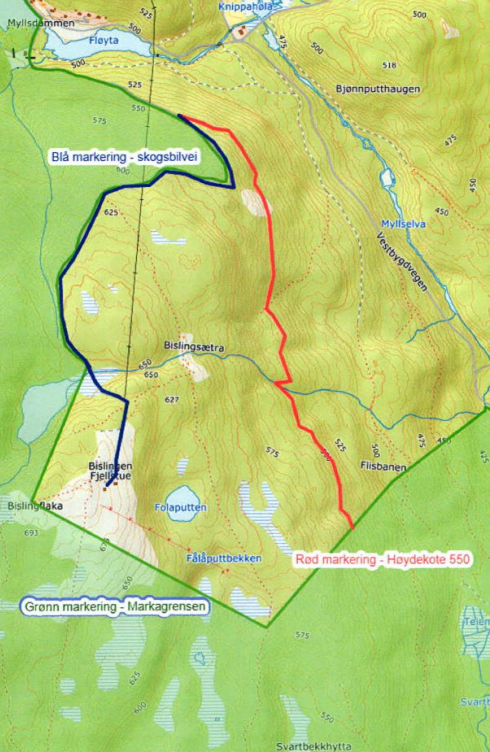 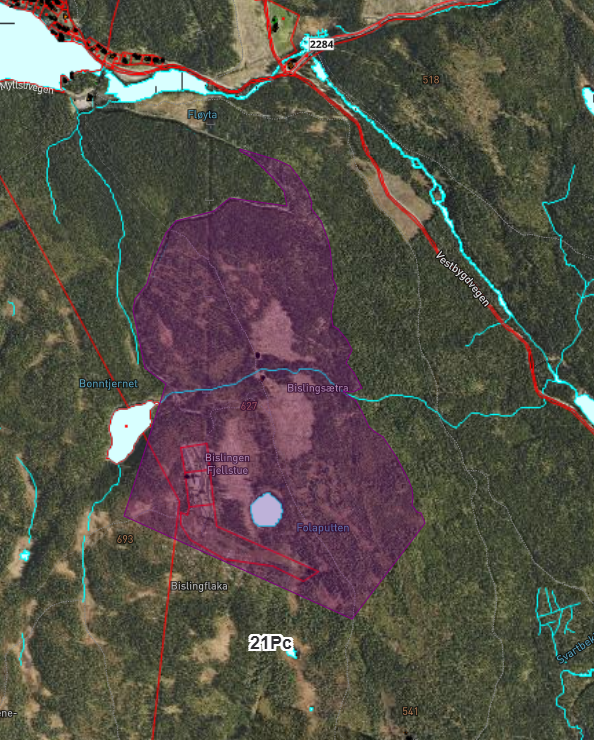 